ЗАЯВКАна участие в I-й Международной научно-практической конференции «Инновационность в традициях и традиционность в инновациях» 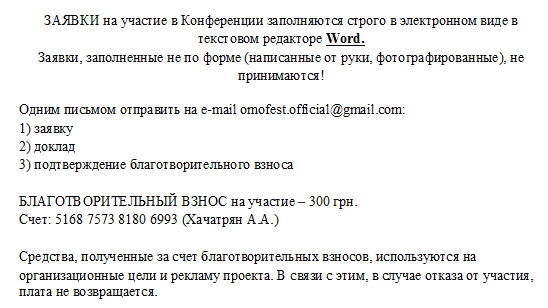 Ф.И.О(рус. и англ.)Тема доклада(рус. и англ.)Место работы/учебы (полное наименование учреждения), должностьГород (населенный пункт), странаДата проведения по секциям(подчеркнуть)3 октября 2020 г.29 ноября 2020 г.12 декабря 2020 г.Форма участия (подчеркнуть)очная дистанционнаяДля дистанционного участия отправить ссылку на youtube ресурс Контактный телефонE-mail